ПОСТАНОВЛЕНИЕ «10» сентября 2020 г.                                                                                                       № 82п. Саган-НурО внесении изменений в постановление Администрации муниципального образования сельского поселения «Саганнурское» от 19.01.2018г. № 10«О создании комиссии по обследованию жилых помещений инвалидов и общего имущества в многоквартирных домах, в которых проживают инвалиды, в целях их приспособления с учетом потребностей инвалидов и обеспечения условий их доступности для инвалидов» В соответствии с пунктом 10 Правил обеспечения условий доступности для инвалидов жилых помещений и общего имущества в многоквартирном доме, утвержденных Постановлением Правительства Российской Федерации от 09.07 2016г. N 649 «О мерах по приспособлению жилых помещений и общего имущества в многоквартирном доме с учетом потребностей инвалидов»  и в целях приведения нормативного правового акта в соответствие с законодательством, администрация муниципального образования сельского поселения «Саганнурское»,постановляЕТ:Внести в постановление Администрации муниципального образования сельского поселения «Саганнурское» от 19.01.2018г. № 10 «О создании комиссии муниципального образования сельского поселения «Саганнурское» по обследованию жилых помещений инвалидов и общего имущества в многоквартирных домах, в которых проживают инвалиды, в целях их приспособления с учетом потребностей инвалидов и обеспечения условий их доступности для инвалидов» следующие изменения: Преамбулу изложить в следующей редакции:«В соответствии с пунктом 6 Правил обеспечения условий доступности для инвалидов жилых помещений и общего имущества в многоквартирном доме, утвержденных Постановлением Правительства Российской Федерации от 09.07 2016г. N 649 «О мерах по приспособлению жилых помещений и общего имущества в многоквартирном доме с учетом потребностей инвалидов» и пунктом 4 Постановления Правительства Республики Бурятия от 17.07.2017г. №349 «Об определении уполномоченного органа исполнительной власти Республики Бурятия по координации мероприятий по приспособлению жилых помещений инвалидов с учетом потребностей инвалидов в отношении жилых помещений, входящих в состав государственного жилищного фонда Республики Бурятия, муниципального жилищного фонда, а также частного жилищного фонда», руководствуясь Уставом муниципального образования сельского поселения «Саганнурское», постановляю:»;1.2. Пункт 2 и Приложение 2 признать утратившими силу.Постановление вступает в силу со дня его обнародования.Настоящее постановление обнародовать на информационных стендах поселения и разместить на официальном сайте Администрации муниципального образования сельского поселения «Саганнурское».Контроль за исполнением настоящего постановления возложить на руководителя аппарата Администрации муниципального образования сельского поселения «Саганнурское»  (А.В. Житкову).Главамуниципального образования сельского поселения «Саганнурское»                                                     М.И. ИсмагиловАДМИНИСТРАЦИЯМУНИЦИПАЛЬНОГО ОБРАЗОВАНИЯ  «САГАННУРСКОЕ» МУХОРШИБИРСКОГО РАЙОНА РЕСПУБЛИКИ БУРЯТИЯ (СЕЛЬСКОЕ ПОСЕЛЕНИЕ)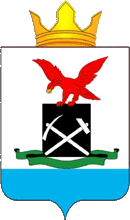 БУРЯАД РЕСПУБЛИКА МУХАРШЭБЭРЭЙ АЙМАГХYДƟƟ hУУРИИН«САГААННУУРАЙ» ГЭhЭНМУНИЦИПАЛЬНА БАЙГУУЛАМЖЫН ЗАХИРГААН